Your Rights During an Adult Protective Services Assessmentfor Self-neglectYour Rights During an Adult Protective Services Assessmentfor Self-neglectYour Rights During an Adult Protective Services Assessmentfor Self-neglectThe Kansas Department for Children and Families (DCF) Adult Protective Services (APS) is mandated by Kansas Law 39- 1433 to complete an assessment when a report of adult abuse, neglect or financial exploitation is assigned.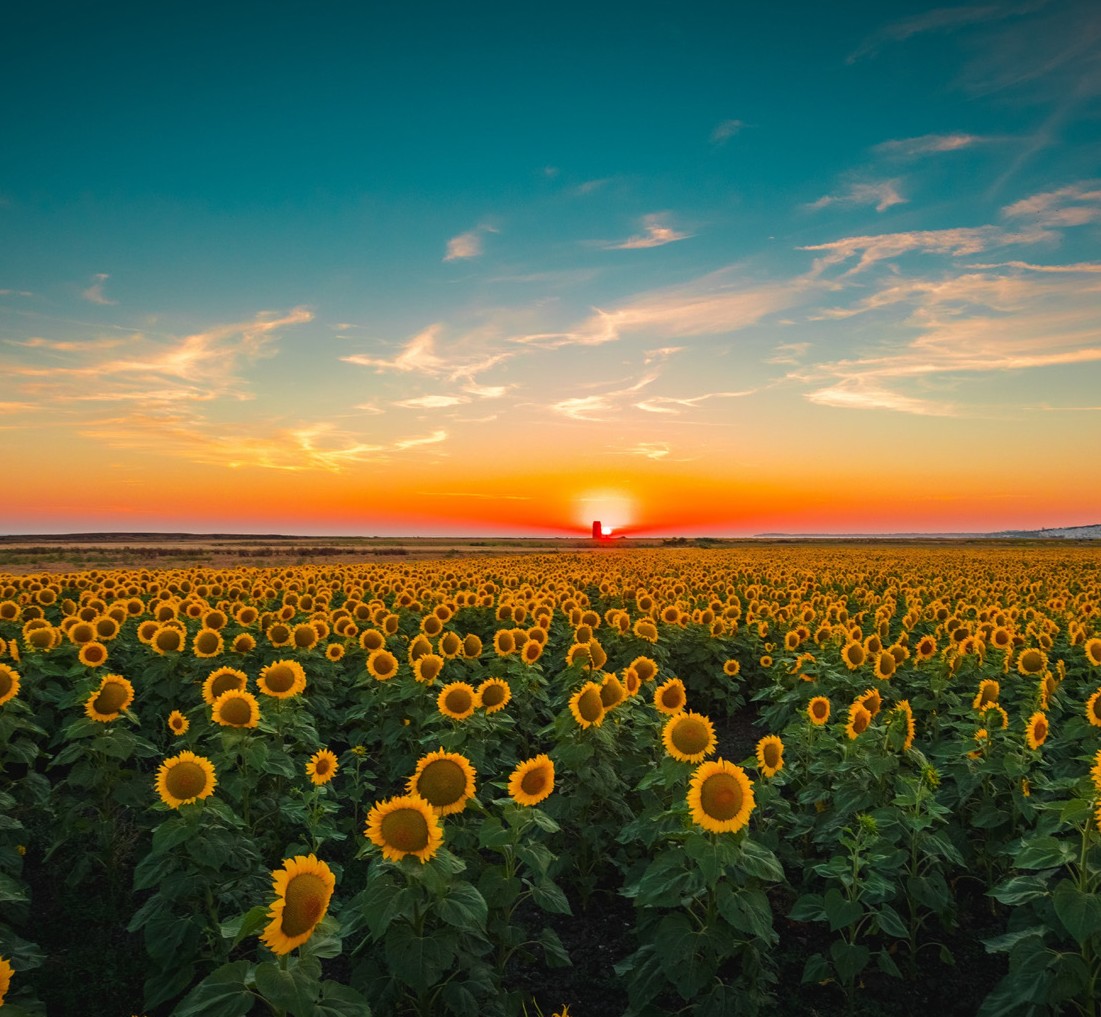 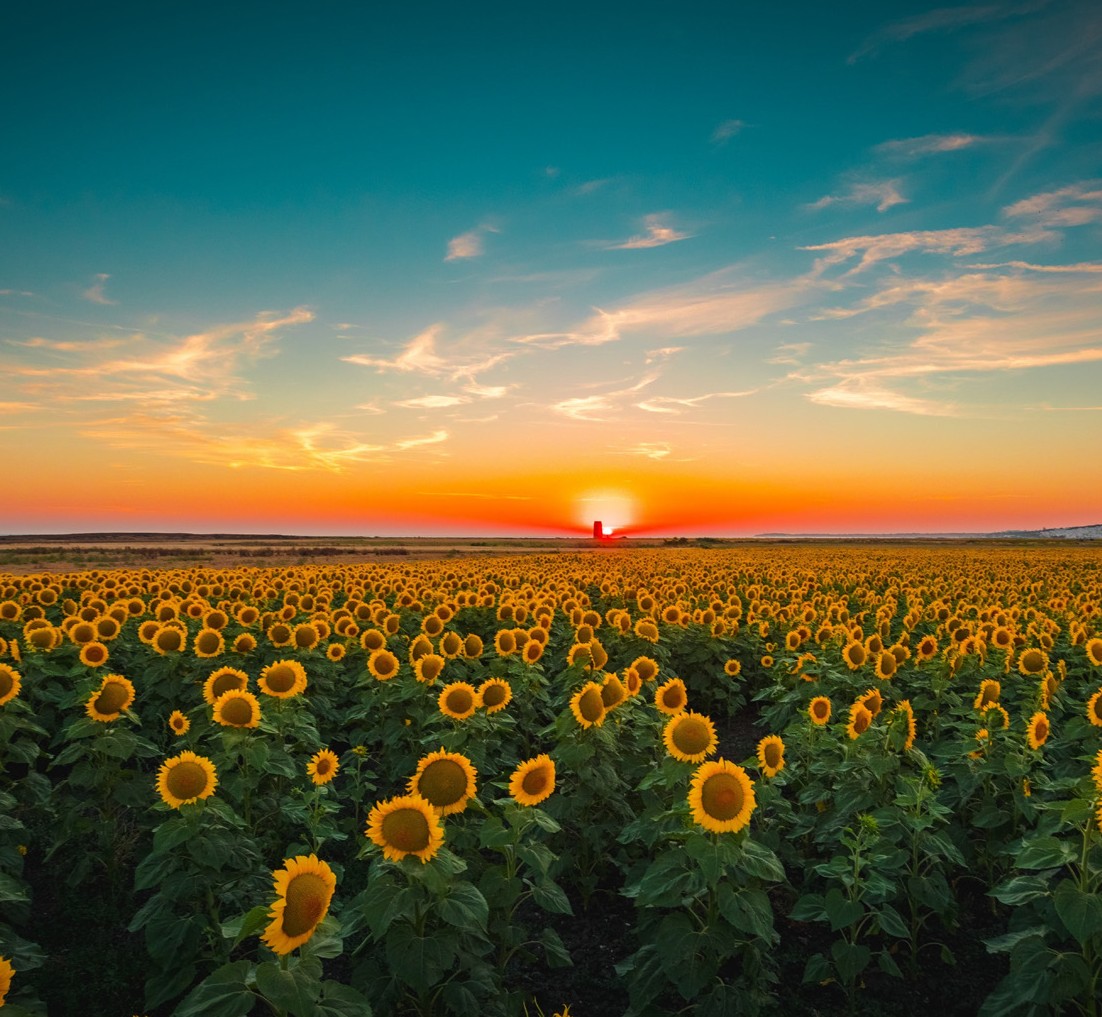 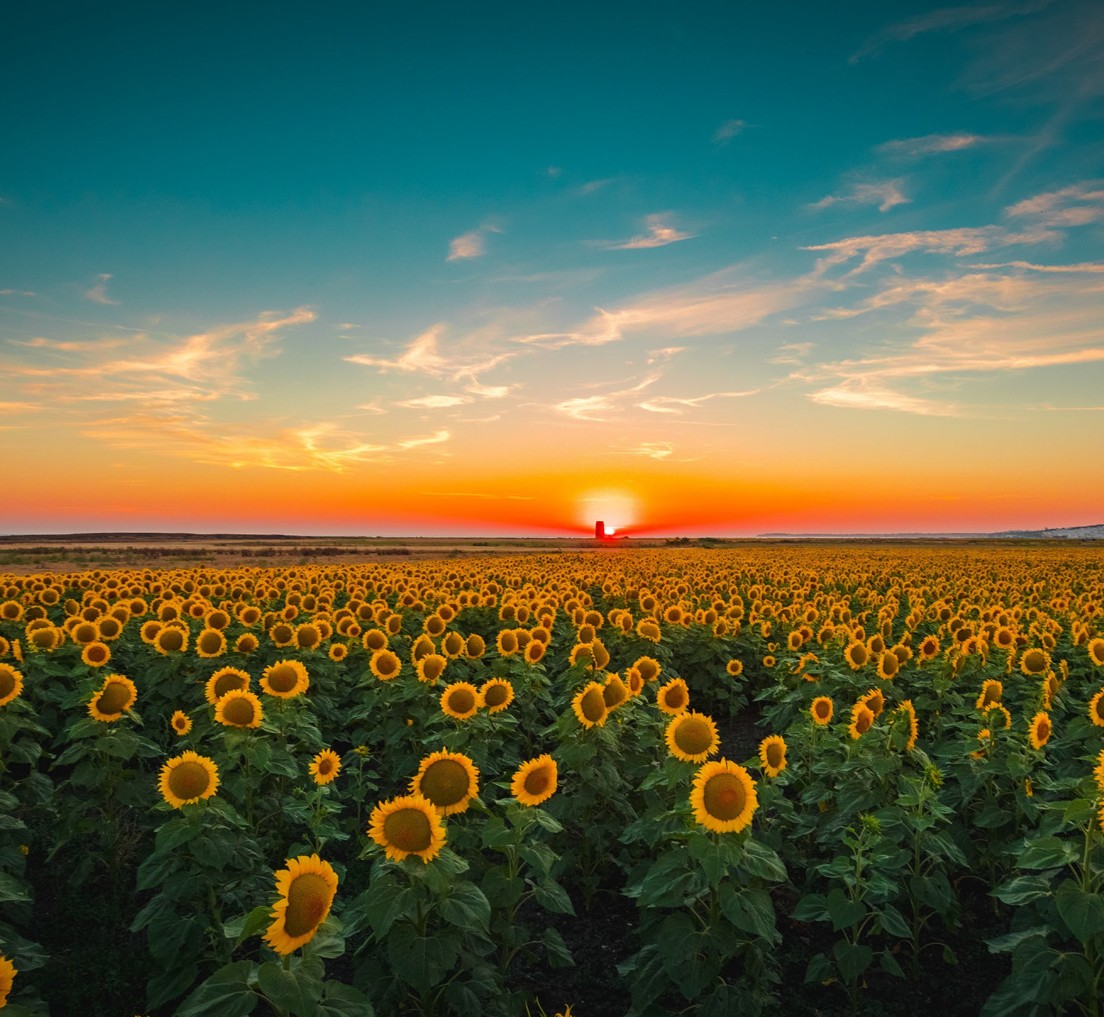 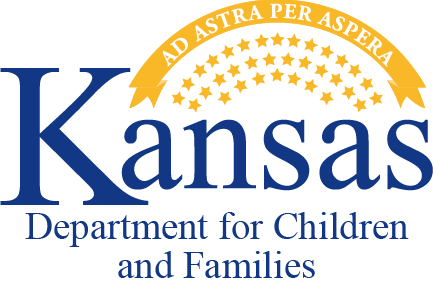 The Kansas Department for Children and Families (DCF) Adult Protective Services (APS) is mandated by Kansas Law 39- 1433 to complete an assessment when a report of adult abuse, neglect or financial exploitation is assigned.The Kansas Department for Children and Families (DCF) Adult Protective Services (APS) is mandated by Kansas Law 39- 1433 to complete an assessment when a report of adult abuse, neglect or financial exploitation is assigned. 	Your Rights	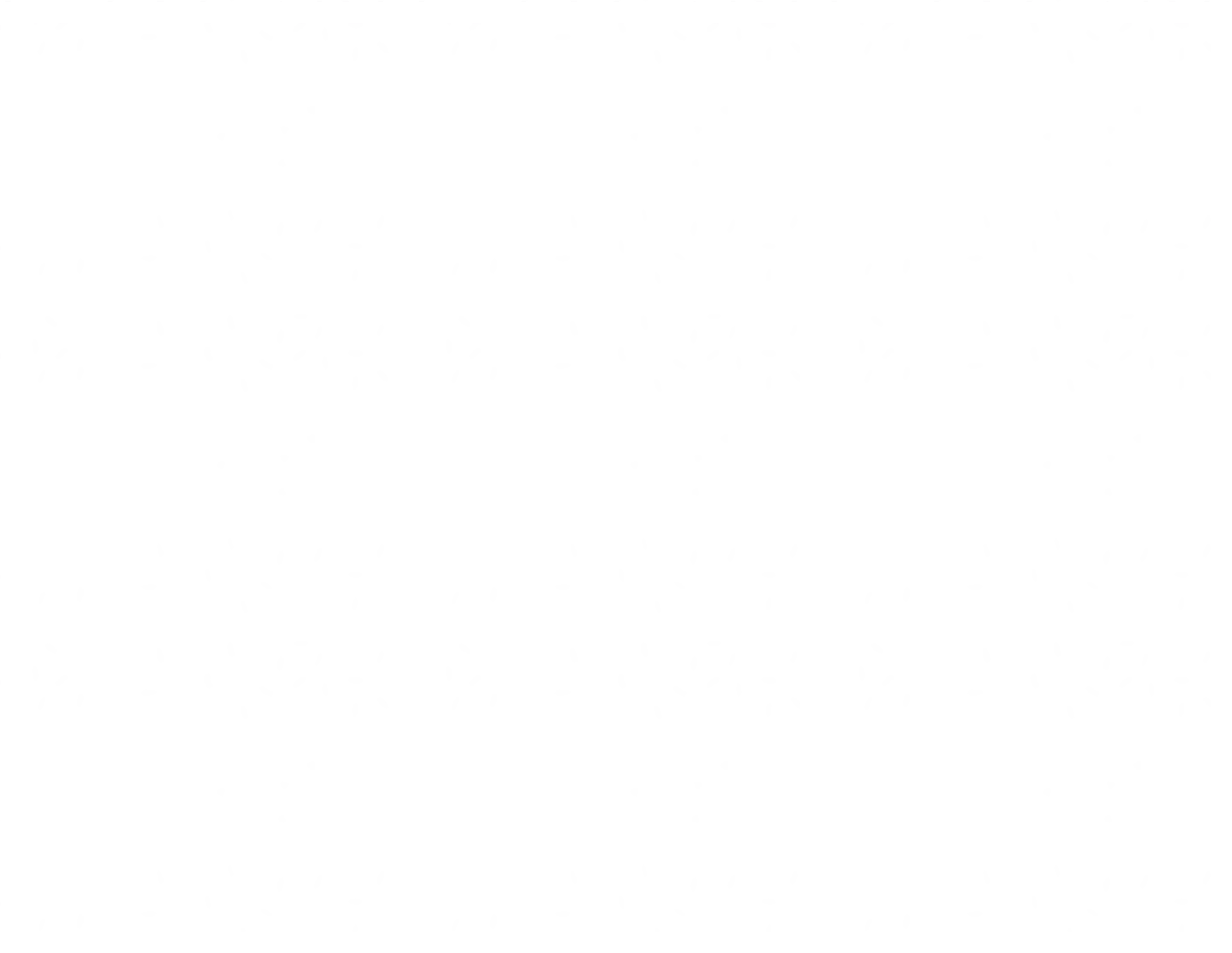 When you are involved in an APS assessment or a case is open for APS services, you have certain rights.The right to know there is an open case and the concerns.The right to direct your life to the best of your abilities.The right to be informed that APS must complete an assessment and may be required to take action to address immediate safety concerns.The right to have your confidentialinformation protected, as allowed by law.The right to discuss the situation with the APS Supervisor if you have concerns with the manner in which the assessment was conducted.The right to consent, withdraw consent, or refuse protective services interventions, unless there is a reason to believe thereis not capacity to consent. However, law enforcement may be notified to address immediate safety concerns.The right to have decisions made about you free from discrimination due to race,   	religion, color, sex, disability, national	               origin or ancestry.The right to have any action taken by DCF staff on your behalf be no more restrictive than necessary.The right to know when the assessment is completed and the outcome.PPS-10205 REV 07/21 	Your Rights	When you are involved in an APS assessment or a case is open for APS services, you have certain rights.The right to know there is an open case and the concerns.The right to direct your life to the best of your abilities.The right to be informed that APS must complete an assessment and may be required to take action to address immediate safety concerns.The right to have your confidentialinformation protected, as allowed by law.The right to discuss the situation with the APS Supervisor if you have concerns with the manner in which the assessment was conducted.The right to consent, withdraw consent, or refuse protective services interventions, unless there is a reason to believe thereis not capacity to consent. However, law enforcement may be notified to address immediate safety concerns.The right to have decisions made about you free from discrimination due to race,religion, color, sex, disability, national	              origin or ancestry.The right to have any action taken by DCF staff on your behalf be no more restrictive than necessary.The right to know when the assessment is completed and the outcome.PPS-10205 REV 07/21 	Your Rights	When you are involved in an APS assessment or a case is open for APS services, you have certain rights.The right to know there is an open case and the concerns.The right to direct your life to the best of your abilities.The right to be informed that APS must complete an assessment and may be required to take action to address immediate safety concerns.The right to have your confidentialinformation protected, as allowed by law.The right to discuss the situation with the APS Supervisor if you have concerns with the manner in which the assessment was conducted.The right to consent, withdraw consent, or refuse protective services interventions, unless there is a reason to believe thereis not capacity to consent. However, law enforcement may be notified to address immediate safety concerns.The right to have decisions made about you free from discrimination due to race, religion, color, sex, disability, national origin or ancestry.The right to have any action taken by DCF staff on your behalf be no more restrictive than necessary.The right to know when the assessment is completed and the outcome.PPS-10205 REV 07/21